Episode of admitted patient care—major diagnostic category, code (AR-DRG v5.1) NNExported from METEOR(AIHW's Metadata Online Registry)© Australian Institute of Health and Welfare 2024This product, excluding the AIHW logo, Commonwealth Coat of Arms and any material owned by a third party or protected by a trademark, has been released under a Creative Commons BY 4.0 (CC BY 4.0) licence. Excluded material owned by third parties may include, for example, design and layout, images obtained under licence from third parties and signatures. We have made all reasonable efforts to identify and label material owned by third parties.You may distribute, remix and build on this website’s material but must attribute the AIHW as the copyright holder, in line with our attribution policy. The full terms and conditions of this licence are available at https://creativecommons.org/licenses/by/4.0/.Enquiries relating to copyright should be addressed to info@aihw.gov.au.Enquiries or comments on the METEOR metadata or download should be directed to the METEOR team at meteor@aihw.gov.au.Episode of admitted patient care—major diagnostic category, code (AR-DRG v5.1) NNIdentifying and definitional attributesIdentifying and definitional attributesMetadata item type:Data ElementShort name:Major diagnostic categoryMETEOR identifier:270400Registration status:Health!, Superseded 22/12/2009Definition:The category into which the patient's diagnosis and the associated Australian refined diagnosis related group (ARDG) falls, as represented by a code.Data Element Concept:Episode of admitted patient care—major diagnostic categoryValue Domain:Major diagnostic category code (AR-DRG v5.1) NNValue domain attributesValue domain attributesValue domain attributesRepresentational attributesRepresentational attributesRepresentational attributesClassification scheme:Australian Refined Diagnosis Related Groups version 5.1Australian Refined Diagnosis Related Groups version 5.1Representation class:CodeCodeData type:StringStringFormat:NNNNMaximum character length:22Data element attributes Data element attributes Collection and usage attributesCollection and usage attributesGuide for use:Version effective 1 July each yearComments:This metadata item has been created to reflect the development of Australian refined diagnosis related groups (AR-DRGs) (as defined in the metadata item Episode of admitted patient care—diagnosis related group, code (AR-DRG v5.1) ANNA) by the Acute and Co-ordinated Care Branch, Commonwealth Department of Health and Ageing. Due to the modifications in the diagnosis related group logic for the AR-DRGs, it is necessary to generate the major diagnostic category to accompany each diagnosis related group. The construction of the pre-major diagnostic category logic means diagnosis related groups are no longer unique. Certain pre-major diagnostic category diagnosis related groups may occur in more than one of the 23 major diagnostic categories.Source and reference attributesSource and reference attributesSubmitting organisation:Department of Health and Ageing, Acute and Co-ordinated Care Branch
Relational attributesRelational attributesRelated metadata references:Has been superseded by Episode of admitted patient care—major diagnostic category, code (AR-DRG v 6) NNHealth!, Standard 30/06/2013Tasmanian Health, Superseded 07/09/2016
Is formed using Episode of admitted patient care—admission date, DDMMYYYYHealth!, Superseded 06/09/2018 National Health Performance Authority (retired), Retired 01/07/2016Tasmanian Health, Superseded 17/06/2020
Is formed using Episode of admitted patient care—intended length of hospital stay, code NHealth!, Standard 01/03/2005
Is formed using Episode of admitted patient care—number of leave days, total N[NN]Health!, Standard 01/03/2005Tasmanian Health, Standard 06/09/2016
Is formed using Episode of admitted patient care—procedure, code (ICD-10-AM 3rd edn) NNNNN-NNHealth!, Superseded 28/06/2004
Is formed using Episode of admitted patient care—separation date, DDMMYYYYHealth!, Standard 01/03/2005Tasmanian Health, Standard 02/09/2016
Is formed using Episode of admitted patient care—separation mode, code NHealth!, Superseded 30/04/2020
Is formed using Episode of care—additional diagnosis, code (ICD-10-AM 5th edn) ANN{.N[N]}Health!, Superseded 05/02/2008
Is formed using Episode of care—mental health legal status, code NHealth!, Superseded 07/12/2011
Is formed using Episode of care—principal diagnosis, code (ICD-10-AM 5th edn) ANN{.N[N]}Health!, Superseded 05/02/2008
Is formed using Person—date of birth, DDMMYYYYChildren and Families, Standard 22/11/2016Commonwealth Department of Health , Standard 14/10/2015Community Services (retired), Standard 25/08/2005Disability, Standard 07/10/2014Early Childhood, Standard 21/05/2010Health!, Standard 04/05/2005Homelessness, Standard 23/08/2010Housing assistance, Standard 20/06/2005Independent Hospital Pricing Authority, Standard 01/11/2012Indigenous, Standard 11/08/2014 National Health Performance Authority (retired), Retired 01/07/2016Tasmanian Health, Superseded 30/04/2024WA Health, Standard 19/03/2015Youth Justice, Standard 15/02/2022
Is formed using Person—sex, code NChildren and Families, Standard 22/11/2016Community Services (retired), Standard 25/08/2005Disability, Standard 07/10/2014Early Childhood, Superseded 24/07/2018Health!, Superseded 11/05/2017Homelessness, Superseded 10/08/2018Housing assistance, Standard 10/02/2006Independent Hospital Pricing Authority, Standard 01/11/2012Indigenous, Superseded 16/10/2017 National Health Performance Authority (retired), Retired 01/07/2016
Is formed using Person—weight (measured), total grams NNNNHealth!, Standard 01/03/2005Tasmanian Health, Standard 05/09/2016
Is re-engineered from  Major diagnostic category, version 1, DE, NHDD, NHIMG, Superseded 01/03/2005.pdf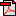  (16.6 KB)No registration status
See also Episode of admitted patient care—diagnosis related group, code (AR-DRG v5.1) ANNAHealth!, Superseded 22/12/2009Implementation in Data Set Specifications:Admitted patient care NMDSHealth!, Superseded 07/12/2005Implementation start date: 01/07/2005
Implementation end date: 30/06/2006

Admitted patient care NMDS 2006-07Health!, Superseded 23/10/2006Implementation start date: 01/07/2006
Implementation end date: 30/06/2007

Admitted patient care NMDS 2007-08Health!, Superseded 05/02/2008Implementation start date: 01/07/2007
Implementation end date: 30/06/2008

Admitted patient care NMDS 2008-09Health!, Superseded 04/02/2009Implementation start date: 01/07/2008
Implementation end date: 30/06/2009

Admitted patient care NMDS 2009-10Health!, Superseded 22/12/2009Implementation start date: 01/07/2009
Implementation end date: 30/06/2010

Admitted patient mental health care NMDSHealth!, Superseded 07/12/2005Implementation start date: 01/07/2005
Implementation end date: 30/06/2006

Admitted patient mental health care NMDSHealth!, Superseded 23/10/2006Implementation start date: 01/07/2006
Implementation end date: 30/06/2007

Admitted patient mental health care NMDS 2007-08Health!, Superseded 05/02/2008Implementation start date: 01/07/2007
Implementation end date: 30/06/2008

Admitted patient mental health care NMDS 2008-09Health!, Superseded 04/02/2009Implementation start date: 01/07/2008
Implementation end date: 30/06/2009

Admitted patient mental health care NMDS 2009-10Health!, Superseded 05/01/2010Implementation start date: 01/07/2009
Implementation end date: 30/06/2010

